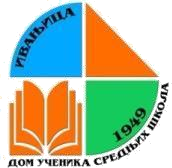 Дом ученика средњих школа ИвањицаБрој: 321-031-257Датум: 15.06.2020.г.ДОМ УЧЕНИКА СРЕДЊИХ ШКОЛА ИВАЊИЦА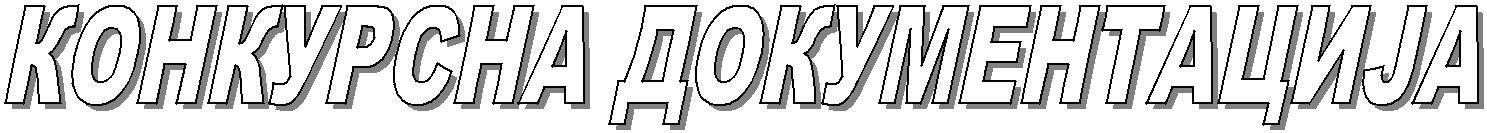 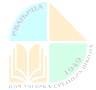 ЈАВНА НАБАВКА МАЛЕ ВРЕДНОСТИ–ЕЛЕКТРИЧНЕ ЕНЕРГИЈЕ- бр. 2/2020Јун 2020. године.На основу чл. 39. и 61. Закона о јавним набавкама („Сл. гласник РС” бр. 124/2012; 14/2015 и 68/2015, у даљем тексту: Закон), чл. 6. Правилника о обавезним елементима конкурсне документације у поступцима јавних набавки и начину доказивања испуњености услова („Сл. гласник РС” бр. 29/2013), Одлуке о покретању поступка јавне набавке број  286-031-229 од 29.05.2020. године и Решења о образовању комисије за јавну набавку мале вредности-електричне енергије за потребе Дома ученика средњих школа Ивањица број 287-031-230 од 29.05.2020. године припремљена је:Конкурсна документација садржи:Подаци о наручиоцуНаручилац: Дом ученика средњих школа Ивањица Адреса: Улица Милинка Кушића број 112.,32250Ивањица Интернет страница: domucenika.едu.rsВрста поступка јавне набавке:Предметна јавна набавка се спроводи у поступку јавне набавке мале вредности у складу са Законом и подзаконским актима којима се уређују јавне набавке.Предмет јавне набавкеПредмет јавне набавке број 2/2020 је електрична енергија за потребе Дома ученика средњих школа Ивањица.Није резервисана јавна набавка.Није предвиђена електронска лицитација.Контакт (лице или служба)Лице за контакт: Иван Богдановић, секретар.Е - mail адреса (или број факса): domuciv@neobee.net, фах 032/661-513.Конкурсна документација може се преузети са Портала јавних набавки: portal.ujn.гov.rs или са интернет адресе Дома ученика средњих школа Ивањица domucenika.edu.rsПредмет јавне набавкеПредмет јавне набавке бр. 2/2020 је набавка електричне енергије за потребе Дома ученика средњих школа Ивањица. Ознака из ОРН: 09310000 – електрична енергија.СТРУКТУРА ЦЕНЕЗа јавну набавку добара - електричне енергије број 2/2020Укупна цена мора да садржи све основне елементе:У колони 3 – уписати јединичну цену без ПДВ-а;У колони 5 – уписати јединичну цену са ПДВ-ом;У колони 6 – уписати укупну цену без ПДВ-а, за просечне количине;У колони 7 – уписати укупну цену са ПДВ-ом, за просечне количине.Напомена:Образац структуре цене понуђач мора да попуни, потпише и овери печатом, чиме потврђује да су тачни подаци који су у обрасцу наведени.Уколико понуђачи подносе заједничку понуду, група понуђача може да се определи да образац структуре цене потписују и печатом оверавају сви понуђачи из групепонуђача или група понуђача може да одреди једног понуђача из групе који ће попунити, потписати и печатом оверити образац структуре цене. 	IV. УПУТСТВО О ДОКАЗИВАЊУ ИСПУЊЕНОСТИ УСЛОВА	Испуњеност обавезних и додатних услова за учешће у поступку предметне јавне набавке, у складу са чл. 77. став 4. Закона, понуђач доказује достављањем Изјаве, којом под пуном материјалном и кривичном	 одговорношћу потврђује да испуњава услове за  учешће  у  поступку јавне набавке	из	чл.	75.	и	76.	Закона,	дефинисане	овом	конкурсном документацијом, осим услова из члана 75. став 1. тачка 5) Закона о јавним набавкама.Изјава мора да буде потписана од стране овлашћеног лица понуђача и оверена печатом. Уколико Изјаву потписује лице које није уписано у регистар као лице овлашћено за заступање, потребно је уз понуду доставити овлашћење за потписивање. Уколико понуду подноси група понуђача, Изјава мора бити потписана од стране овлашћеног лица сваког понуђача из групе понуђача и оверена печатом. Уколико понуђач подноси понуду са подизвођачем, понуђач је дужан да достави Изјаву подизвођача, потписану од стране овлашћеног лица подизвођача и оверену печатом.Наручилац може пре доношења одлуке о додели уговора да тражи од понуђача, чија је понуда оцењена као најповољнија, да достави на увид оригинал или оверену копију свих или појединих доказа о испуњености услова.Ако понуђач у остављеном примереном року, који не може бити краћи од 5 дана, не достави на увид оригинал или оверену копију тражених доказа, наручилац ће његову понуду одбити као неприхватљиву.Понуђач није дужан да доставља на увид доказе који су јавно доступни на интернет страницама надлежних органа.Понуђач је дужан да без одлагања писмено обавести наручиоца о било којој промени у вези са испуњеношћу услова из поступка јавне набавке, која наступи до доношења одлуке, односно закључења уговора, односно током важења уговора о јавној набавци и да је документује на прописани начин.- Понуђач је дужан да уз понуду достави и Изјаву на свом меморандуму, потписану од стране одговорног лица понуђача и оверену печатом, којом се обавезује да ће, уколико му буде додељен уговор у предметном поступку јавне набавке, поступити у складу са Законom о енергетици , односно да ће одмах по потписивању уговора закључити:Уговор о приступу систему са оператором система на који је објекат Наручиоца прикључен иУговор којим преузима балансну одговорност за места примопредаје крајњег купца. Уколико је понуђач приликом припремања понуде имао трошкове доставиће и Образац трошкова припреме понуде, потписан и печатом оверен (образац IX у конкурсној документацији).ИЗЈАВА ПОНУЂАЧА О ИСПУЊАВАЊУ УСЛОВА ИЗ ЧЛ. 75. И 76.ЗАКОНА У ПОСТУПКУ ЈАВНЕ НАБАВКЕ МАЛЕ ВРЕДНОСТИУ складу са чланом 77. став 4. Закона, под пуном материјалном и кривичном одговорношћу, као заступник понуђача, дајем следећуИ З Ј А В УПонуђач 	[навести назив понуђача] у поступку јавне набавке-електрична енергија број 2/2020, испуњава све услове из чл. 75. и 76. Закона, односно услове дефинисане конкурсном документацијом за предметну јавну набавку, и то:Понуђач је регистрован код надлежног органа, односно уписан у одговарајући регистар;Понуђач и његов законски заступник нису осуђивани за неко од кривичних дела као члан организоване криминалне групе, да није осуђиван за кривична дела против привреде, кривична дела против животне средине, кривично дело примања или давања мита, кривично дело преваре;Понуђач је измирио доспеле порезе, доприносе и друге јавне дажбине у складу са прописима Републике Србије (или стране државе када има седиште на њеној територији);Да је при састављању понуде поштовао обавезе које произилазе из важећих прописа о заштити на раду, запошљавању и условима рада, заштити животне средине, као и да нема забрану обављања делатности која је на снази у време подношења понуде.Понуђач испуњава додатне услове:Понуђач мора бити активан учесник на тржишту електричне енергије односно да је у периоду од једне године до дана објављивања позива за подношење понуда на Порталу јавних набавки, обавио минимално једну трансакцију, што се доказује Потврдом (уверењем) Оператора дистибутивног система.Место:	 Датум: 	Понуђач:М.П.	 	Напомена: Уколико понуду подноси група понуђача, Изјава мора бити потписана од стране овлашћеног лица сваког понуђача из групе понуђача и оверена печатом.ИЗЈАВА ПОДИЗВОЂАЧА О ИСПУЊАВАЊУ	УСЛОВА ИЗ ЧЛ.75. ЗАКОНА У ПОСТУПКУ ЈАВНЕ НАБАВКЕ МАЛЕ ВРЕДНОСТИУ складу са чланом 77. став 4. Закона, под пуном материјалном и кривичном одговорношћу, као заступник подизвођача, дајем следећуИ З Ј А В УПодизвођач 	[навести	назив подизвођача] у поступку јавне набавке –електрична енергија број 2/2020 испуњава све услове из чл. 75. Закона, односно услове дефинисане конкурсном документацијом за предметну јавну набавку, и то:Понуђач је регистрован код надлежног органа, односно уписан у одговарајући регистар;Понуђач и његов законски заступник нису осуђивани за неко од кривичних дела као члан организоване криминалне групе, да није осуђиван за кривична дела против привреде, кривична дела против животне средине, кривично дело примања или давања мита, кривично дело преваре;Понуђач је измирио доспеле порезе, доприносе и друге јавне дажбине у складу са прописима Републике Србије (или стране државе када има седиште на њеној територији);Да је при састављању понуде поштовао обавезе које произилазе из важећих прописа о заштити на раду, запошљавању и условима рада, заштити животне средине, као и да нема забрану обављања делатности која је на снази у време подношења понуде.Понуђач испуњава додатне услове:Понуђач мора бити активан учесник на тржишту електричне енергије односно да је у периоду од једне године до дана објављивања позива за подношење понуда на Порталу јавних набавки, обавио минимално једну трансакцију, што се доказује Потврдом (уверењем) Оператора дистибутивног система.Место:	 Датум: 	Подизвођач:М.П.	 	 Уколико понуђач подноси понуду са подизвођачем, Изјава мора бити потписана од стране овлашћеног лица подизвођача и оверена печатом.VI. ОБРАЗАЦ ТРОШКОВА ПРИПРЕМЕ ПОНУДЕУ складу са чланом 88. став 1. ЗЈН, понуђач 	[навести назив понуђача], доставља укупан износ и структуру трошкова припремања понуде, како следи у табели:Трошкове припреме и подношења понуде сноси искључиво понуђач и не може тражити од наручиоца накнаду трошкова.Ако је поступак јавне набавке обустављен из разлога који су на страни наручиоца, наручилац је дужан да понуђачу надокнади трошкове израде узорка или модела, ако су израђени у складу са техничким спецификацијама наручиоца и трошкове прибављања средства обезбеђења, под условом да је понуђач тражио накнаду тих трошкова у својој понуди.Напомена: достављање овог обрасца није обавезно.Датум:	М.П.	Потпис понуђачаОБРАЗАЦ ИЗЈАВЕ О НЕЗАВИСНОЈ ПОНУДИ	У складу са чланом 26. ЗЈН, 	,(Назив понуђача)даје:ИЗЈАВУО НЕЗАВИСНОЈ ПОНУДИПод пуном материјалном и кривичном одговорношћу потврђујем да сам понуду у поступку јавне набавке електричне енергије, бр.2/2020, поднео независно, без договора са другим понуђачима или заинтересованим лицима.Датум:	М.П.	Потпис понуђачаНапомена: у случају постојања основане сумње у истинитост изјаве о независној понуди, наручулац ће одмах обавестити организацију надлежну за заштиту конкуренције. Организација надлежна за заштиту конкуренције, може понуђачу, односно заинтересованом лицу изрећи меру забране учешћа у поступку јавне набавке ако утврди да је понуђач, односно заинтересовано лице повредило конкуренцију у поступку јавне набавке у смислу ЗЈН којим се уређује заштита конкуренције. Мера забране учешћа у поступку јавне набавке може трајати до две године. Повреда конкуренције представља негативну референцу, у смислу члана 82. став 1. тачка 2) ЗЈН. Уколико понуду подноси група понуђача, Изјава мора бити потписана од стране овлашћеног лица сваког понуђача из групе понуђача и оверена печатом.ПОДАЦИ О ЈЕЗИКУ НА КОЈЕМ ПОНУДА МОРА ДА БУДЕ САСТАВЉЕНАПонуђач подноси понуду на српском језику.НАЧИН НА КОЈИ ПОНУДА МОРА ДА БУДЕ САЧИЊЕНАПонуђач понуду подноси непосредно или путем поште у затвореној коверти или кутији, затворену на начин да се приликом отварања понуда може са сигурношћу утврдити да се први пут отвара.На полеђини коверте или на кутији навести назив и адресу понуђача.У случају да понуду подноси група понуђача, на коверти је потребно назначити да се ради о групи понуђача и навести називе и адресу свих учесника у заједничкој понуди. Понуду доставити на адресу: Дом ученика средњих школа Ивањица, улица Милинка Кушића 112, 32250 Ивањица, са назнаком: ,,Понуда за јавну набавку – електрична енергија, ЈН бр.2/2020. - НЕ ОТВАРАТИ”. Понуда се сматра благовременом уколико је примљена од стране наручиоца до понедељка 22.06.2020. године до 12 часова без обзира на начин достављања. Отварање понуда ће се обавити истог дана са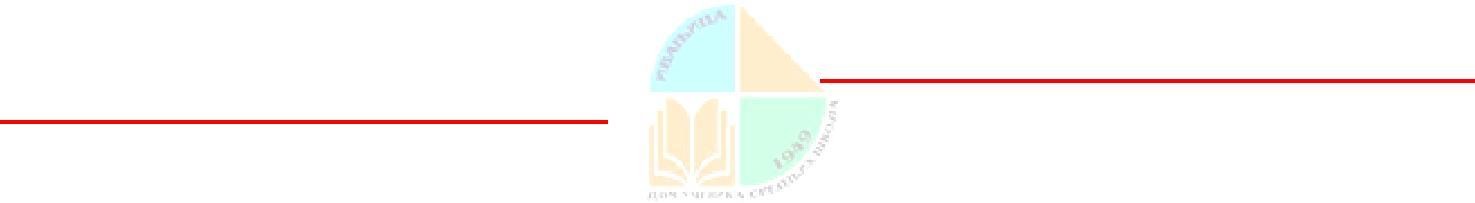 почетком у 12 часова и 30 минута. Критеријум за избор најповољније понуде: Најниже понуђена цена.Наручилац ће, по пријему одређене понуде, на коверти, обележити време пријема и евидентирати број и датум понуде према редоследу приспећа. Уколико је понуда достављена непосредно наручилац ће понуђачу предати потврду пријема понуде. У потврди о пријему наручилац ће навести датум и сат пријема понуде.Понуда коју наручилац није примио у року одређеном за подношење понуда, односно која је примљена по истеку дана и сата до којег се могу понуде подносити, сматраће се неблаговременом.ПОНУДА СА ВАРИЈАНТАМАПодношење понуде са варијантама није дозвољено.НАЧИН ИЗМЕНЕ, ДОПУНЕ И ОПОЗИВА ПОНУДЕУ року за подношење понуде понуђач може да измени, допуни или опозове своју понуду на начин који је одређен за подношење понуде.Понуђач је дужан да јасно назначи који део понуде мења односно која документа накнадно доставља.Измену, допуну или опозив понуде треба доставити на адресу: Дом ученика средњих школа Ивањица, улица Милинка Кушића број 112, 32250 Ивањица са назнаком:Страна 10 од 26„Измена понуде за јавну набавку електричне енергије ЈН бр. 2/2020- НЕ ОТВАРАТИ” или „Допуна понуде за јавну набавку електричне енергије ЈН бр.2/2020- НЕ ОТВАРАТИ” или„Опозив понуде за јавну набавку електричне енергије ЈН бр.2/2020- НЕ ОТВАРАТИ” или „Измена и допуна понуде за јавну набавку електричне енергије ЈН бр.2/2020- НЕОТВАРАТИ”.На полеђини коверте навести назив и адресу понуђача. У случају да понуду подноси група понуђача, на коверти је потребно назначити да се ради о групи понуђача и навести називе и адресу свих учесника у заједничкој понуди.По истеку рока за подношење понуда понуђач не може да повуче нити да мења своју понуду.УЧЕСТВОВАЊЕ У ЗАЈЕДНИЧКОЈ ПОНУДИ ИЛИ КАО ПОДИЗВОЂАЧПонуђач може да поднесе само једну понуду.Понуђач који је самостално поднео понуду не може истовремено да учествује у заједничкој понуди или као подизвођач, нити исто лице може учествовати у више заједничких понуда.ПОНУДА СА ПОДИЗВОЂАЧЕМУколико понуђач подноси понуду са подизвођачем дужан је да у Обрасцу понуде наведе да понуду подноси са подизвођачем, проценат укупне вредности набавке који ће поверити подизвођачу, а који не може бити већи од 50%, као и део предмета набавке који ће извршити преко подизвођача.Понуђач у Обрасцу понуде наводи назив и седиште подизвођача, уколико ће делимично извршење набавке поверити подизвођачу.Уколико уговор о јавној набавци буде закључен између наручиоца и понуђача који подноси понуду са подизвођачем, тај подизвођач ће бити наведен и у уговору о јавној набавци.Понуђач је дужан да за подизвођаче достави доказе о испуњености услова који су наведени у конкурсној документацији, у складу са упутством како се доказује испуњеност услова Понуђач у потпуности одговара наручиоцу за извршење обавеза из поступка јавне набавке, односно извршење уговорних обавеза, без обзира на број подизвођача.Понуђач је дужан да наручиоцу, на његов захтев, омогући приступ код подизвођача, ради утврђивања испуњености тражених услова.ЗАЈЕДНИЧКА ПОНУДАПонуду може поднети група понуђача.Уколико понуду подноси група понуђача, саставни део заједничке понуде мора бити споразум којим се понуђачи из групе међусобно и према наручиоцу обавезују на извршење јавне набавке, а који обавезно садржи податке из члана 81. ст. 4. тач. 1) до6) Закона и то податке о:члану групе који ће бити носилац посла, односно који ће поднети понуду и који ће заступати групу понуђача пред наручиоцем,понуђачу који ће у име групе понуђача потписати уговор, понуђачу који ће у име групе понуђача дати средствообезбеђења, понуђачу који ће издати рачун, рачуну на који ће бити извршено плаћање,обавезама сваког од понуђача из групе понуђача за извршење уговора.Група понуђача је дужна да достави све доказе о испуњености услова који су наведени у конкурсној документацији, у складу са упутством како се доказује испуњеност услова Понуђачи из групе понуђача одговарају неограничено солидарно према наручиоцу.Задруга може поднети понуду самостално, у своје име, а за рачун задругара или заједничку понуду у име задругара.Ако задруга подноси понуду у своје име за обавезе из поступка јавне набавке и уговора о јавној набавци одговара задруга и задругари у складу са законом.Ако задруга подноси заједничку понуду у име задругара за обавезе из поступка јавне набавке и уговора о јавној набавци неограничено солидарно одговарају задругари.НАЧИН И УСЛОВИ ПЛАЋАЊА, ГАРАНТНИ РОК, КАО И ДРУГЕ ОКОЛНОСТИ ОД КОЈИХ ЗАВИСИ ПРИХВАТЉИВОСТ ПОНУДЕЗахтеви у погледу начина, рока и услова плаћања.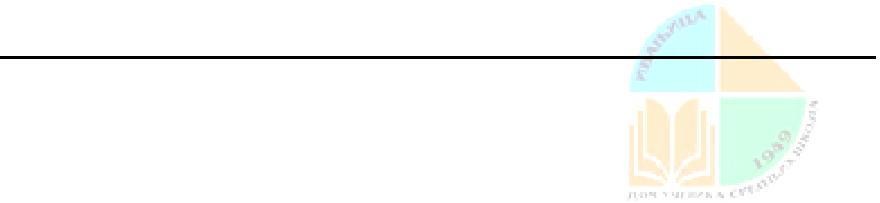 Рок плаћања је 45 дана од дана достављања робе на основу документа који испоставља понуђач, а којим је потврђена испорука добара.Плаћање се врши уплатом на рачун понуђача. Понуђачу није дозвољено да захтева аванс. Захтев у погледу рока (испоруке добара)Дом ученика средњих школа Ивањица, улица Милинка Кушића број 112, 32250 Ивањица.Годину дана од дана закључења уговора –непрекидно од 00:00 h до 24:00 hЗахтев у погледу рока важења понуде Рок важења понуде не може бити краћи од 60 дана од дана отварања понуда.У случају истека рока важења понуде, наручилац је дужан да у писаном облику затражи од понуђача продужење рока важења понуде.Понуђач који прихвати захтев за продужење рока важења понуде на може мењати понуду.ВАЛУТА И НАЧИН НА КОЈИ МОРА ДА БУДЕ НАВЕДЕНА ИЗРАЖЕНА ЦЕНА У ПОНУДИЦена мора бити исказана у динарима, са и без пореза на додату вредност, са урачунатим свим трошковима које понуђач има у реализацији предметне јавне набавке, с тим да ће се за оцену понуде узимати у обзир цена без пореза на додату вредност.Ако је у понуди исказана неуобичајено ниска цена, наручилац ће поступити у складу са чланом 92. Закона.Ако понуђена цена укључује увозну царину и друге дажбине, понуђач је дужан да тај део одвојено искаже у динарима.ПОДАЦИ	О	ВРСТИ,	САДРЖИНИ,	НАЧИНУ	ПОДНОШЕЊА,	ВИСИНИ	И РОКОВИМА ОБЕЗБЕЂЕЊА ИСПУЊЕЊА ОБАВЕЗА ПОНУЂАЧА Понуђач је дужан да у понуди достави:- Средство финансијског обезбеђења за озбиљност понуде и то бланко сопствену меницу, која мора бити евидентирана у Регистру меница и овлашћења Народне банке Србије. Меница мора бити оверена печатом и потписана од стране лица овлашћеног за заступање уредно оверену и потписану од стране овлашћеног лица, и менично овлашћење, у висини од 5 % од вредности уговора, без ПДВ-а, у корист наручиоца, која треба да буде са клаузулом ''без протеста'', роком доспећа ''по виђењу'' и роком важења 30 (тридесет) дана од дана отварања понуда.  Уз меницу мора бити достављена копија картона депонованих потписа који је издат од стране пословне банке коју понуђач наводи у меничном овлашћењу – писму. Рок важења менице је 30 дана од дана отварања понуда.Бланко сопствену меницу (соло меницу) за добро извршење посла, у тренутку потписивања уговора, уредно оверену и потписану од стране овлашћеног лица, и менично овлашћење, у висини од 10% од вредности уговора, без ПДВ-а, у корист наручиоца, која треба да буде са клаузулом ''без протеста'', роком доспећа ''по виђењу'' и роком важења 30 (тридесет) дана дуже од уговореног рока за испоруку предметних добара. Наручилац може наплатити меницу за случај неизвршавања или несавесног и/или неблаговременог извршења уговором преузетих обавеза,од стране понуђача. Наручилац ће вратити менице понуђачима са којима није закључен уговор, одмах по закључењу уговора са изабраним понуђачем.Уколико понуђач не достави меницу понуда ће бити одбијена као неприхватљива. Изабрани понуђач је дужан да достави:Изабрани понуђач се обавезује да у тренутку закључења уговора достави бланко сопствену меницу, која мора бити евидентирана у Регистру меница и овлашћења Народне банке Србије. Меница мора бити оверена печатом и потписана од стране лица овлашћеног за заступање. Уз меницу мора бити достављена копија картона депонованих потписа који је издат од стране пословне банке коју понуђач наводи у меничном овлашћењу – писму.Меница за добро извршење посла мора да важи још 30 (тридесет) дана од дана истека рока за коначно извршење свих уговорених обавеза.Ако се за време трајања уговора промене рокови за извршење уговорне обавезе, важност менице за добро извршење посла мора да се продужи. Наручилац ће уновчити меницу за добро извршење посла у случају да понуђач не буде извршавао своје уговорне обавезе у роковима и на начин предвиђен уговором. Овлашћење за попуњавање менице мора бити потписано и оверено, сагласно Закону о платном промету („Службени лист СРЈ“, бр. 3/2002 и 5/2003 и „Службени гласник РС“, бр. 43/2004 и 62/2006, 111/2009-др.ПОДАЦИ О ДРЖАВНОМ ОРГАНУ ИЛИ ОРГАНИЗАЦИЈИ, ОДНОСНО ОРГАНУ ИЛИ СЛУЖБИ ТЕРИТОРИЈАЛНЕ АУТОНОМИЈЕ ИЛИ ЛОКАЛНЕ САМОУПРАВЕ ГДЕ СЕ МОГУ БЛАГОВРЕМЕНО ДОБИТИ ИСПРАВНИ ПОДАЦИ О ПОРЕСКИМ ОБАВЕЗАМА, ЗАШТИТИ ЖИВОТНЕ СРЕДИНЕ, ЗАШТИТИ ПРИ ЗАПОШЉАВАЊУ, УСЛОВИМА РАДА И СЛ., А КОЈИ СУ ВЕЗАНИ ЗА ИЗВРШЕЊЕ УГОВОРА О ЈАВНОЈ НАБАВЦИПодаци о пореским обавезама се могу добити у Пореској управи, Министарства финансија и привреде.Подаци о заштити животне средине се могу добити у Агенцији за заштиту животне средине и у Министарству енергетике, развоја и заштите животне средине.Подаци о заштити при запошљавању и условима рада се могу добити у Министарству рада, запошљавања и социјалне политике.ЗАШТИТА ПОВЕРЉИВОСТИ ПОДАТАКА КОЈЕ НАРУЧИЛАЦ СТАВЉА ПОНУЂАЧИМА НА РАСПОЛАГАЊЕ, УКЉУЧУЈУЋИ И ЊИХОВЕ ПОДИЗВОЂАЧЕПредметна набавка не садржи поверљиве информације које наручилац ставља на располагање.ДОДАТНЕ ИНФОРМАЦИЈЕ ИЛИ ПОЈАШЊЕЊА У ВЕЗИ СА ПРИПРЕМАЊЕМ ПОНУДЕЗаинтересовано лице може, у писаном облику [путем поште на адресу наручиоца- Дом ученика средњих школа Ивањица, улица Милинка Кушића 112, 32250 Ивањица,електронске поште на e-mail. domuciv@neobee.net тражити од наручиоца додатне информације или појашњења у вези са припремањем понуде, најкасније 2 дана пре истека рока за подношење понуде.Наручилац ће заинтересованом лицу у року од 1 (једног) дана од дана пријема  захтева за додатним информацијама или појашњењима конкурсне документације, одговор доставити у писаном облику и истовремено ће ту информацију објавити на Порталу јавних набавки и на својој интернет страници.Додатне информације или појашњења упућују се са напоменом „Захтев за додатним информацијама или појашњењима конкурсне документације, ЈН бр.2/2020.Ако наручилац измени или допуни конкурсну документацију 3 или мање дана пре истека рока за подношење понуда, дужан је да продужи рок за подношење понуда и објави обавештење о продужењу рока за подношење понуда.По истеку рока предвиђеног за подношење понуда наручилац не може да мења нити да допуњује конкурсну документацију.Тражење додатних информација или појашњења у вези са припремањем понуде телефоном није дозвољено.Комуникација у поступку јавне набавке врши се искључиво на начин одређен чланом20. ЗЈН, и то:- путем електронске поште или поште, као и објављивањем од страненаручиоца на Порталу јавних набавки и на својој интернет страници; - ако је документ из поступка јавне набавке достављен од стране наручиоца илипонуђача путем електронске поште, страна која је извршила достављање дужна је да од друге стране захтева да на исти начин потврди пријем тог документа, што је друга страна дужна да то и учини када је то неопходно као доказ да је извршено достављање.ДОДАТНА ОБЈАШЊЕЊА ОД ПОНУЂАЧА ПОСЛЕ ОТВАРАЊА ПОНУДА И КОНТРОЛА КОД ПОНУЂАЧА ОДНОСНО ЊЕГОВОГ ПОДИЗВОЂАЧАПосле отварања понуда наручилац може приликом стручне оцене понуда да у писаном облику захтева од понуђача додатна објашњења која ће му помоћи при прегледу, вредновању и упоређивању понуда, а може да врши контролу (увид) код понуђача, односно његовог подизвођача (члан 93. ЗЈН).Уколико наручилац оцени да су потребна додатна објашњења или је потребно извршити контролу (увид) код понуђача, односно његовог подизвођача, наручилац ће понуђачу оставити примерени рок да поступи по позиву наручиоца, односно да омогући наручиоцу контролу (увид) код понуђача, као и код његовог подизвођача.Наручилац може уз сагласност понуђача да изврши исправке рачунских грешака уочених приликом разматрања понуде по окончаном поступку отварања.У случају разлике између јединичне и укупне цене, меродавна је јединична цена.Ако се понуђач не сагласи са исправком рачунских грешака, наручилац ће његову понуду одбити као неприхватљиву.КОРИШЋЕЊЕ ПАТЕНАТА И ОДГОВОРНОСТ ЗА ПОВРЕДУ ЗАШТИЋЕНИХ ПРАВА ИНТЕЛЕКТУАЛНЕ СВОЈИНЕ ТРЕЋИХ ЛИЦАНакнаду за коришћење патената, као и одговорност за повреду заштићених права интелектуалне својине трећих лица, сноси понуђач.НАЧИН И РОК ЗА ПОДНОШЕЊЕ ЗАХТЕВА ЗА ЗАШТИТУ ПРАВА ПОНУЂАЧА СА ДЕТАЉНИМ УПУТСТВОМ О САДРЖИНИ ПОТПУНОГ ЗАХТЕВАЗахтев за заштиту права може да поднесе понуђач, односно свако заинтересовано лице које има интерес за доделу уговора у конкретном поступку јавне набавке и који је претрпео или би могао да претрпи штету због поступања наручиоца противно одредбама овог ЗЈН.Захтев за заштиту права подноси се наручиоцу, а копија се истовремено доставља Републичкој комисији за заштиту права у поступцима јавних набавки (у даљем тексту: Републичка комисија).Захтев за заштиту права се доставља наручиоцу непосредно, електронском поштом на e-mail:domuciv@neobee.net, факсом на број 032/661-513 или препорученом пошиљком са повратницом на адресу наручиоца.Захтев за заштиту права може се поднети у току целог поступка јавне набавке, против сваке радње наручиоца, осим ако ЗЈН није другачије одређено. О поднетом захтеву за заштиту права наручилац обавештава све учеснике у поступку јавне набавке, односнообјављује обавештење о поднетом захтеву на Порталу јавних набавки и на интернет страници наручиоца, најкасније у року од два дана од дана пријема захтева.Захтев за заштиту права којим се оспорава врста поступка, садржина позива за подношење понуда или конкурсне документације сматраће се благовременим ако је примљен од стране наручиоца најкасније три дана пре истека рока за подношење понуда, без обзира на начин достављања и уколико је подносилац захтева у складу са чланом 63. став 2. ЗЈН указао наручиоцу на евентуалне недостатке и неправилности, а наручилац исте није отклонио.Захтев за заштиту права којим се оспоравају радње које наручилац предузме пре истека рока за подношење понуда, а након истека рока из претходног става, сматраће се благовременим уколико је поднет најкасније до истека рока за подношење понуда.После доношења одлуке о додели уговора из чл.108. ЗЈН или одлуке о обустави поступка јавне набавке из чл. 109. ЗЈН, рок за подношење захтева за заштиту права је пет дана од дана објављивања одлуке на Порталу јавних набавки.Захтевом за заштиту права не могу се оспоравати радње наручиоца предузете у поступку јавне набавке ако су подносиоцу захтева били или могли бити познати разлози за његово подношење пре истека рока за подношење понуда, а подносилац захтева га није поднео пре истека тог рока.Ако је у истом поступку јавне набавке поново поднет захтев за заштиту права од стране истог подносиоца захтева, у том захтеву се не могу оспоравати радње наручиоца за које је подносилац захтева знао или могао знати приликом подношења претходног захтева.Захтев за заштиту права не задржава даље активности наручиоца у поступку јавне набавке у складу са одредбама члана 150. овог ЗЈН.Захтев за заштиту права мора да садржи:назив и адресу подносиоца захтева и лице за контакт;назив и адресу наручиоца;податке о јавној набавци која је предмет захтева, односно о одлуци наручиоца;повреде прописа којима се уређује поступак јавне набавке;чињенице и доказе којима се повреде доказују;потврду о уплати таксе из члана 156. овог ЗЈН;потпис подносиоца.Валидан доказ о извршеној уплати таксе, у складу са Упутством о уплати таксе за подношење захтева за заштиту права Републичке комисије, објављеном на сајту Републичке комисије, у смислу члана 151. став 1. тачка 6) ЗЈН, је:Потврда о извршеној уплати таксе из члана 156. ЗЈН која садржи следеће елементе:да буде издата од стране банке и да садржи печат банке;да представља доказ о извршеној уплати таксе, што значи да потврда мора да садржи податак да је налог за уплату таксе, односно налог за пренос средстава реализован, као и датум извршења налога. * Републичка комисија може да изврши увид у одговарајући извод евиденционог рачуна достављеног од стране Министарства финансија – Управе за трезор и на тај начин додатно провери чињеницу да ли је налог за пренос реализован.износ таксе из члана 156. ЗЈН чија се уплата врши - 60.000 динара; (4) број рачуна: 840-30678845-06;шифру плаћања: 153 или 253;позив на број: подаци о броју или ознаци јавне набавке поводом које се подноси захтев за заштиту права;сврха: ЗЗП; Дом ученика средњих школа Ивањица; јавна набавка ЈН број 2/2018-набавка електричне енергије;.корисник: буџет Републике Србије;назив уплатиоца, односно назив подносиоца захтева за заштиту права за којег је извршена уплата таксе;потпис овлашћеног лица банке, илиНалог за уплату, први примерак, оверен потписом овлашћеног лица и печатом банке или поште, који садржи и све друге елементе из потврде о извршеној уплати таксе наведене под тачком 1, илиПотврда издата од стране Републике Србије, Министарства финансија,Управе за трезор, потписана и оверена печатом, која садржи све елементе из потврдео извршеној уплати таксе из тачке 1, осим оних наведених под (1) и (10), за подносиоце захтева за заштиту права који имају отворен рачун у оквиру припадајућег консолидованог рачуна трезора, а који се води у Управи за трезор (корисници буџетских средстава, корисници средстава организација за обавезно социјално осигурање и други корисници јавних средстава), илиПотврда издата од стране Народне банке Србије, која садржи све елементе из потврде о извршеној уплати таксе из тачке 1, за подносиоце захтева за заштиту права (банке и други субјекти) који имају отворен рачун код Народне банке Србије у складу са ЗЈН и другим прописом.Поступак заштите права регулисан је одредбама чл. 138. - 166. ЗЈПонуда бр 	од 	за јавну набавку електричне енергије , ЈН број 2/2020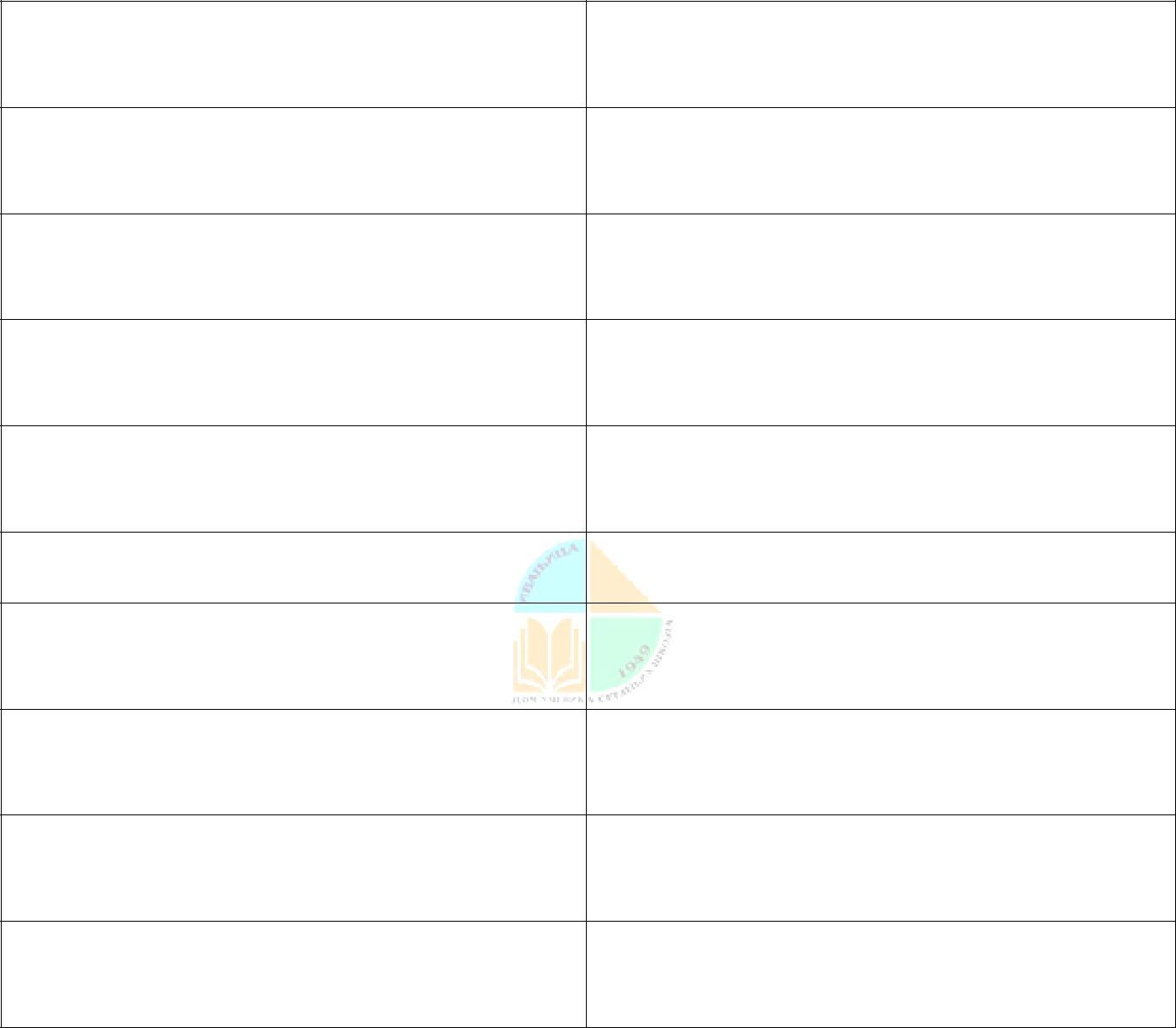 ОПШТИ ПОДАЦИ О ПОНУЂАЧУПОНУДУ ПОДНОСИ:Напомена: заокружити начин подношења понуде и уписати податке о подизвођачу, уколико се понуда подноси са подизвођачем, односно податке о свим учесницима заједничке понуде, уколико понуду подноси група понуђачаПОДАЦИ О ПОДИЗВОЂАЧУ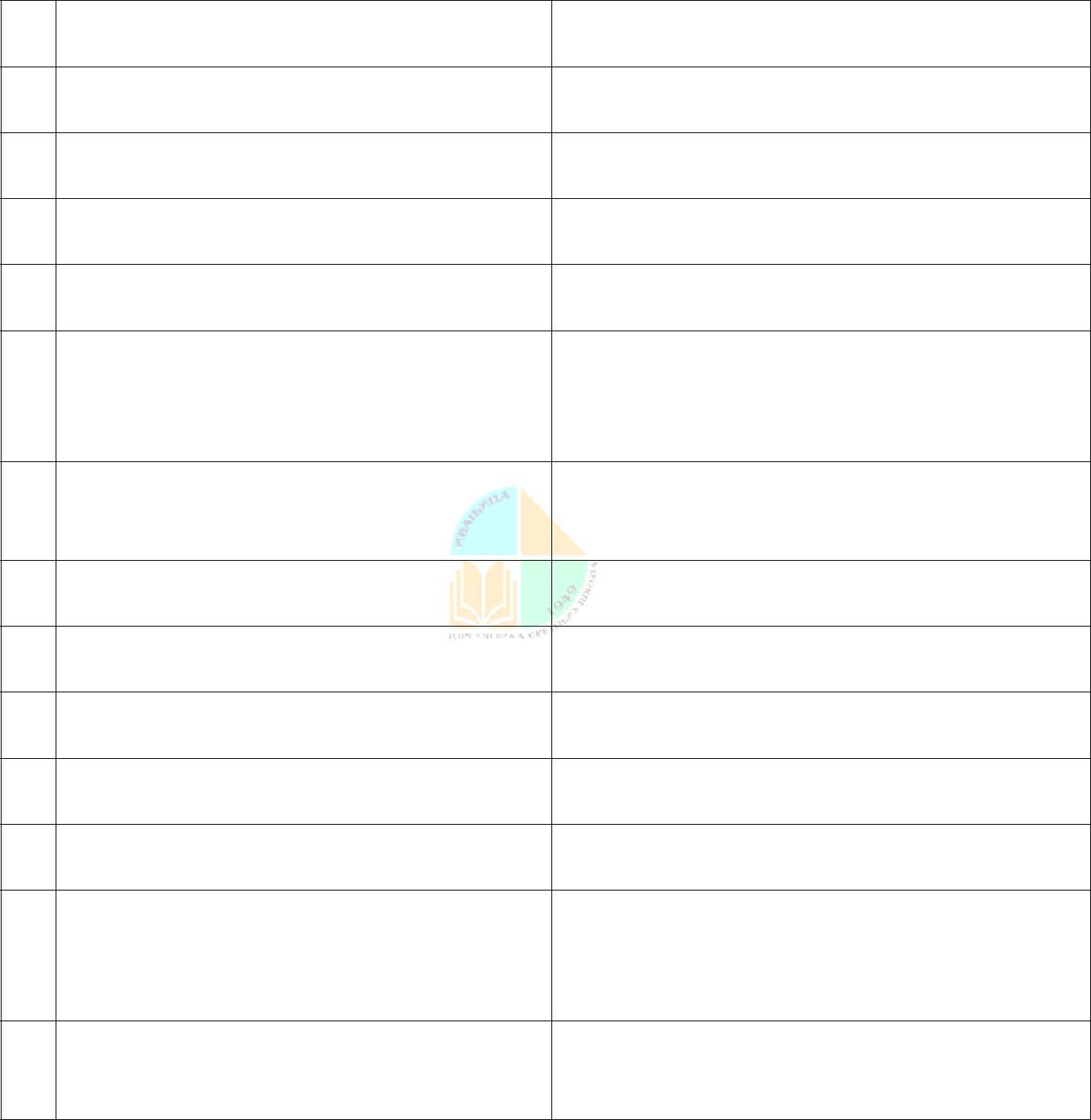  Напомена:Табелу „Подаци о подизвођачу“ попуњавају само они понуђачи који подносе понуду са подизвођачем, а уколико има већи број подизвођача од места предвиђених у табели, потребно је да се наведени образац копира у довољном броју примерака, да се попуни и достави за сваког подизвођачаПОДАЦИ О УЧЕСНИКУ У ЗАЈЕДНИЧКОЈ ПОНУДИ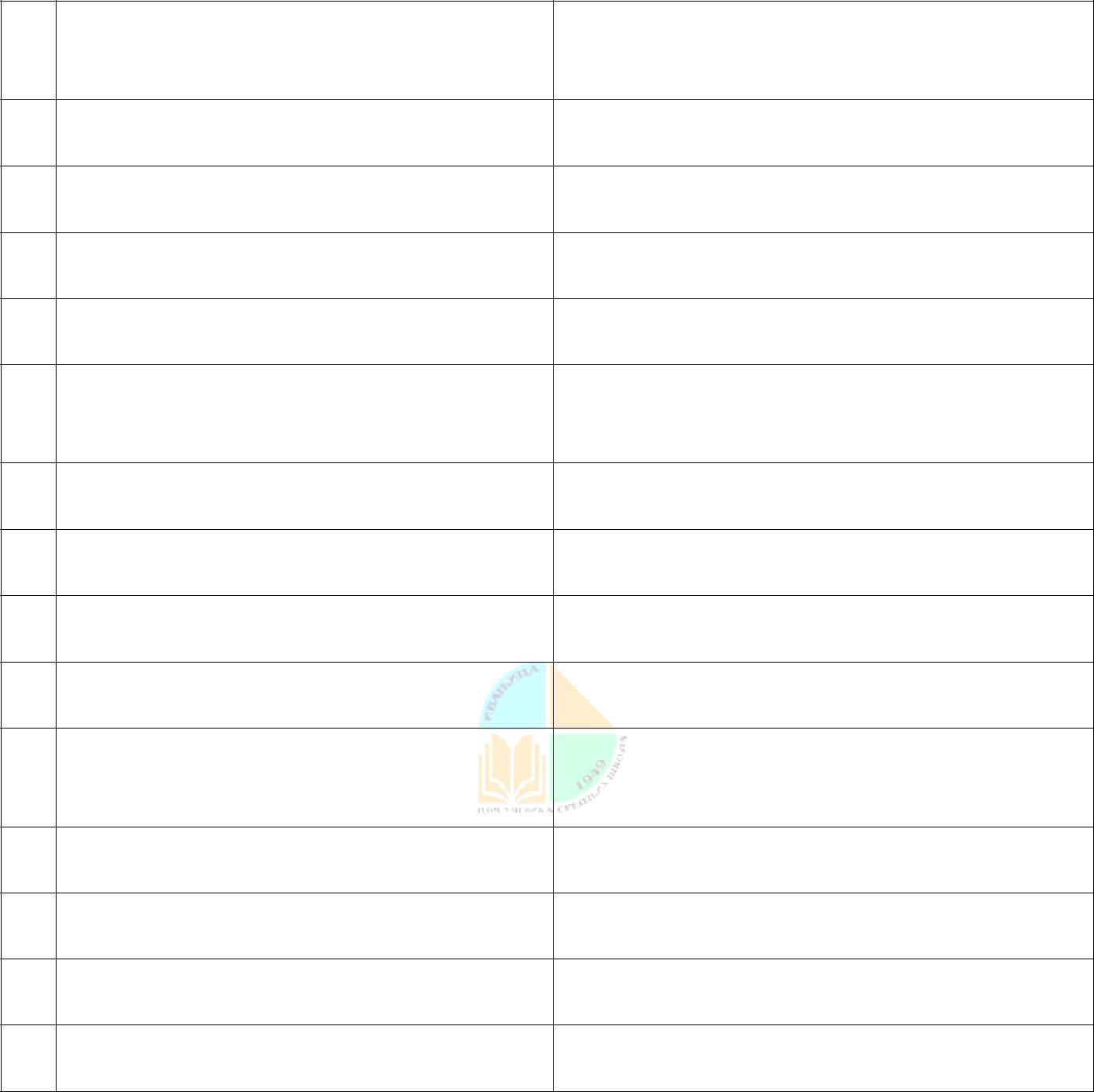  Напомена:Табелу „Подаци о учеснику у заједничкој понуди“ попуњавају само они понуђачи који подносе заједничку понуду, а уколико има већи број учесника у заједничкој понуди од места предвиђених у табели, потребно је да се наведени образац копира у довољном броју примерака, да се попуни и достави за сваког понуђача који је учесник у заједничкој понуди.ОПИС ПРЕДМЕТА НАБАВКЕ – Јавна набавка електричне енергијеУкупна цена без ПДВ-а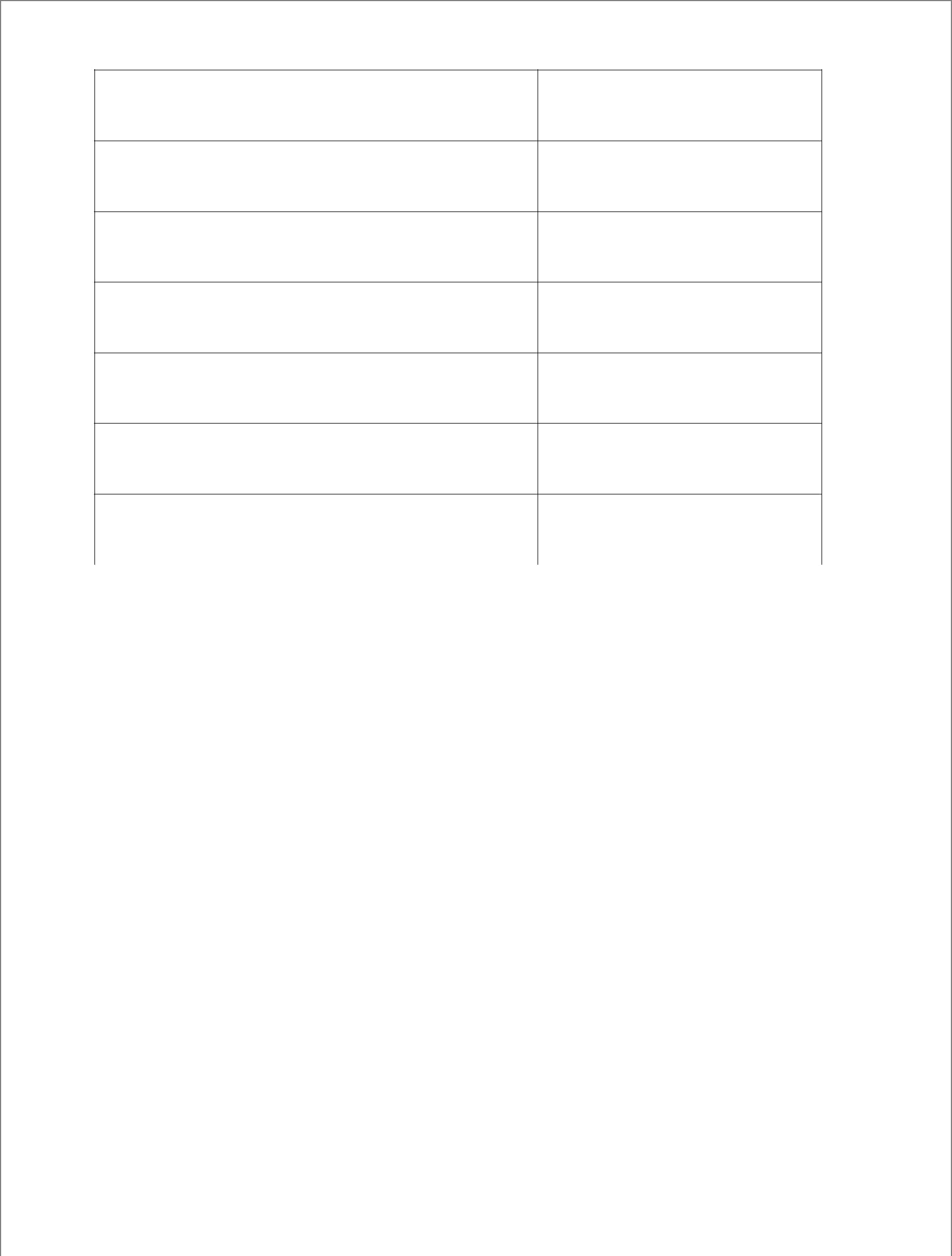 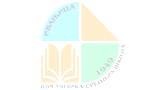 Укупна цена са ПДВ-омРок и начин плаћањаРок важења понудеРок испорукеГарантни периодМесто и начин испорукеДатум	ПонуђачМ. П. Напомене:Образац понуде понуђач мора да попуни, овери печатом и потпише, чиме потврђује да су тачни подаци који су у обрасцу понуде наведени. Уколико понуђачи подносе заједничку понуду, група понуђача може да се определи да образац понуде потписују и печатом оверавају сви понуђачи из групе понуђача или група понуђача може да одреди једног понуђача из групе који ће попунити, потписати и печатом оверити образац понуде.Уколико је предмет јавне набавке обликован у више партија, понуђачи ће попуњавати образац понуде за сваку партију посебно.Страна 21 од 26 	X. МОДЕЛ УГОВОРА	(обавезно попунити модел уговора, оверити печатом и потписати)Установа Дом ученика средњих школа Ивањица, ул. Милинка Кушића 112, матични број 07111738, ПИБ 100930974, коју заступа директор Горан Боторић,(у даљем тексту Наручилац).2. 			“				 ул. 		, бр. 	, матични број 		 и ПДВ 	које заступа  директор 	(у даљем тексту : Снабдевач),закључују:УГОВОР О КУПОПРОДАЈИ ЕЛЕКТРИЧНЕ ЕНЕРГИЈЕУговорне стране констатују:да је Снабдевач на основу члана 32, 52. став 1 и 61. Закона о јавним набавкама („Службени гласник РС“, број 124/2012,14/2015,68/2015 – и  даљем тексту Закон), на основу позива за подношење понуда који је објављен на Порталу јавних набавки и интернет страници Купца спровео поступак за јавну набавку добара електричне енергије, у поступку јавне набавке мале вредности ЈН број 02/2020да  је Снабдевач дана 	године,  доставио  понуду  број  , која у потпуности испуњава захтеве Купца из конкурсне документације и саставни је део овог УговораКупац у складу са чланом 108. став 1. Закона, на основу понуде Снабдевача и одлуке о додели  уговора број 	од 	изабрао Снабдевача за испоруку предметних добараЧлан 1.Предмет овог уговора је набавка електричне енергије, са потпуним снабдевањем за потребе Дома ученика средњих школа Ивањица, и то (биће преузето из обрасца понуде):Страна 22 од 26Члан 2.Купац се обавезује да плати Снабдевачу утрошак по јединичној цени електричне енергије без ПДВ-а а по елементима исказаним у табели датој у члану 1. овог уговора.Цена је фиксна за уговорени период снабдевања.У цену из члана 1. овог уговора нису урачунати трошкови приступа и коришћења система за пренос електричне енергије ни трошкови приступа и коришћења система за дистрибуцију електричне енергије, као ни накнаде за подстицај повлашћених произвођача електричне енергије.Трошкови из става 3. овог члана Снабдевач ће у оквиру рачуна, фактурисати Купцу сваком месеца на основу обрачунских величина за места примопредаје Купца уз примену ценовника за приступ систему за пренос електричне енергије и ценовника за приступ систему за дистрибуцију електричне енергије, а у складу са важећом одлуком о цени приступа систему за дистрибуцију електричне енергије објављеној у Службеном гласнику РС, односно у складу са методологијом за одређивање цена објављених у Службеном гласнику РС.Члан 3.Уговорене стране обавезу снабдевања и продаје односно преузимања и плаћања електричне енергије извршиће према следећем:Врста	продаје:	потпуно	снабдевање	електричном	енергијом	са	балансном одговорношћу.Период испоруке: годину дана од дана закључивања уговора – непрекидно. од 00:00 h до 24:00 h.Количина енергије: на основу остварене потрошње Купца.Место испоруке: мерно место Купца прикључено на дистрибутивни систем у категорији потрошње на ниском напону у складу са постојећом ознаком ЕДБ из табеле1. која је саставни део уговора као прилог 1.Снабдевач се обавезује да врста и ниво квалитета испоручене електричне енергије буде у складу са Правилима о раду преносног система..Страна 23 од 26Снабдевач се обавезује да испоручи електричну енергију у складу са одлуком о усвајању правила о раду тржишта електричне енергије. Правилима о раду преносног система, Правилима о раду дистрибутивног система и Уредбом о условима испоруке електричне енергије, као и другим подзаконским прописима који регулишу испоруку електричне енергије.Купац се обавезује да Снабдевачу изврши плаћање у року од  	(попуњава Снабдевач), дана, од дана службеног пријема исправне фактуре заиспоручене количине електричне енергије, потврђене од стране Снабдевача.Члан 4.Снабдевач сноси све ризике, у вези с преносом и испоруком електричне енергије до места испоруке Купца.Снабдевач је дужан да даном потписивања овог уговора поступи у складу са Законom о енeргетици("Сл. гласник РС", бр. 145/2014 и 95/2018), односно да закључи и Купцу достави:уговор о приступу систему са оператером система за подручје Купца наведена у конкурсној документацијиуговор којим преузима потпуну балансну одговорност за места примопредаје Купца.Члан 5.Оператор система ће првог дана у месецу који је радни дан за Купца, на местима примопредаје (мерно место) извршити очитавање количине оставарене потрошње електричне енергије за претходни месец.У случају да уговорене стране нису сагласне око количине продате, односно преузете електричне енергије, као валидан податак користиће се податак оператора дистрибутивног система.На основу документа о очитавању утрошка, Снабдевач издаје Купцу рачун за испоручену електричну енергију, који садржи исказану цену електричне енергије, обрачунски период, као и накнаде прописане законом, порезе и остале обавезе и информације.Члан 6.Снабдевач се обавезује да приликом потписивања овог уговора достави уредно потписану и регистровану сопствену бланко меницу без жираната у корист Купца, са овлашћењем за попуну у висину од 10% од вредности уговора, без ПДВ-а са клаузулом „без протеста“ „по виђењу“, на име доброг извршења посла, која ће трајати 30 дана дуже од истека рока важности уговора.Члан 7.Снабдевач је дужан да обавезе које произилазе из овог уговора извршава у складу са овим уговором.Уколико Снабдевач не изврши обавезе према одредбама овог уговора, Купац ће уновчити средство финансисјког обезбеђења поднето од стране Снабдевача на име доброг извшење посла.Страна 24 од 26Члан 8.Свака од уговорених страна може тражити раскид уговора у случају када друга страна не испуњава или неблаговремено испуњава своје уговором преузете обавезе.Отказни рок износи 30 дана и почиње да тече од дана пријема писаног обавештења о раскиду уговора.Члан 9.За све што није регулисано овим уговором, примењиваће се одредбе Закона о облигационим односима, Закона о енергетици и подзаконских прописа којима се регулише рад енергетских субјеката, енергетске делатности и функционисања тржишта електричне енергије у Републици Србији.Члан 10.Сва спорна питања у тумачењу и примени овог уговора, уговорене стране ће решавати споразумно.У случају спора уговорне стране уговарају надлежност Привреног суда у Чачку.Члан 11.Овај уговор ступа на снагу даном потписивања и важи годину дана од дана закључења уговора.Члан 12.Овај уговор је сачињен у 4 (четири) истоветна примерка, и то 2 (два) за Наручиоца и 1 (један) за Добављача.НАРУЧИЛАЦ	ИСПОРУЧИЛАЦДиректор	ДиректорГоран Боторић,с.р.Напомена:Уколико понуђач подноси заједничку понуду односно понуду са учешћем подизвођача у моделу уговора морају бити наведени сви понуђачи из групе понуђача односно сви подизвођачи.У случају подношења заједничке понуде , група понуђача може да се определи да модел уговора потписују и печатом оверавају сви понуђачи из групе понуђача или група понуђача може да одреди једног понуђача из групе који ће попунити, потписати и оверити печатом модел уговора.Модел уговора представља садржину уговора који ће бити закључен са изабраним понуђачем ако понуђач без оправданих разлога одбије да закључи уговор о јавној набавци, након што му је уговор додељен, нарућилац ће Управи за јавне набавке доставити доказ негативне референце односно исправку о реализованом средству обезбеђења испуњења обавеза у поступку јавне набавке.Прилог 1СПЕЦИФИКАЦИЈА МЕРНИХ МЕСТАМесто мерења: 5016375740-ЂАЧКА КУХИЊА, МИЛИНКА КУШИЋА 112, 32250 ИВАЊИЦАПоглављеНазив поглављаСтранаIОпшти подаци о јавној набавци3IIПодаци о предмету јавне набавке3IIIВрста, техничке карактеристике, квалитет, количина4IIIи	опис  добара,  радова	или	услуга,	начин4IIIспровођења контроле и обезбеђења гаранције4IIIквалитета, рок извршења, место извршења или4IIIиспоруке добара, евентуалне додатне услуге и сл.4IVУпутство о доказивању испуњености услова5VИзјава о испуњавању услова за учешће у поступку6,7Vјавне набавке из чл. 75. и 76. Закона.6,7VIОбразац трошкова припреме понуде8VIIОбразац изјаве о независној понуди9VIIIУпутство понуђачима како да сачине понуду10-17IXОбразац понуде18-21XМодел уговора22-26XIПрилог 127Предмет набавкеЈед.мереЈединична ценабез ПДВ-аПросечне количине на годишњем нивоуЈединична ценаса ПДВ-омУкупна цена без ПДВ-а за просечне количинеУкупна цена са ПДВ- за просечне количине1.2.3.4.5.6. (3х4)7. (4х5)Активна електрична енергија ЈТkWh102000У  	Потпис овлашћеног лицаДана:  	М.П.ВРСТА ТРОШКАИЗНОС ТРОШКА У РСДУКУПАН ИЗНОС ТРОШКОВА ПРИПРЕМАЊА ПОНУДЕА) САМОСТАЛНОБ) СА ПОДИЗВОЂАЧЕМВ) КАО ЗАЈЕДНИЧКУ ПОНУДУ2)	Назив	учесникаузаједничкојпонуди:Адреса: Матични број:3)	Назив	учесникаузаједничкојпонуди:Адреса: Матични број:Предмет набавкеЈед.мереЈединична ценабез ПДВ-аПросечне количине на годишњем нивоуЈединична ценаса ПДВ-омУкупна цена без ПДВ-а за просечне количинеУкупна цена са ПДВ- за просечне количине1.2.3.4.5.6. (3х4)7. (4х5)Активна електрична енергија ЈТkWh102000